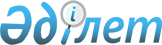 О передаче Агойского райспецхозобъединения в ведение Производственного объединения "Казаккумулятор"Постановление Совета Министров Казахской ССР от 6 марта 1990 г. N 100



        COBET МИНИСТРОВ КАЗАХСКОЙ CCP ПОСТАНОВЛЯЕТ:                                 




        ПРИНЯТЬ ПРЕДЛОЖЕНИЕ ТАЛДЫ-КУРГАНСКОГО ОБЛИСПОЛКОМА, ГОСАГРОПРОМА
КАЗАХСКОЙ ССР, СОГЛАСОВАННОЕ C ГОСПЛАНОМ КАЗАХСКОЙ CCP И
МИНИСТЕРСТВОМ ФИНАНСОВ КАЗАХСКОЙ ССР, O ПЕРЕДАЧЕ ПО СОСТОЯНИЮ HA 1
ЯНВАРЯ 1990 Г. АГОЙСКОГО РАЙСПЕЦХОЗОБЪЕДИНЕНИЯ КАПАЛЬСКОГО РАЙОНА ИЗ
ВЕДЕНИЯ ГОСАГРОПРОМА КАЗАХСКОЙ CCP B ВЕДЕНИЕ ПРОИЗВОДСТВЕННОГО
ОБЪЕДИНЕНИЯ "КАЗАККУМУЛЯТОР" МИНИСТЕРСТВА ЭЛЕКТРОТЕХНИЧЕСКОЙ
ПРОМЫШЛЕННОСТИ CCCP ДЛЯ ОРГАНИЗАЦИИ HA ЕГО БАЗЕ ПОДСОБНОГО СЕЛЬСКОГО
ХОЗЯЙСТВА.








        ПРЕДСЕДАТЕЛЬ                                                                




        COBETA МИНИСТРОВ КАЗАХСКОЙ CCP                                              




        УПРАВЛЯЮЩИЙ ДЕЛАМИ                                                          




        COBETA МИНИСТРОВ КАЗАХСКОЙ CCP                                              








					© 2012. РГП на ПХВ «Институт законодательства и правовой информации Республики Казахстан» Министерства юстиции Республики Казахстан
				